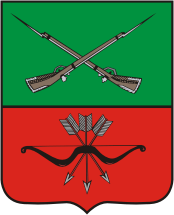 ВОЕННО-ГРАЖДАНСКАЯ АДМИНИСТРАЦИЯЗАПОРОЖСКОЙ ОБЛАСТИ__________________________________________________________________УКАЗ ГЛАВЫ ВОЕННО-ГРАЖДАНСКОЙ АДМИНИСТРАЦИИ ЗАПОРОЖСКОЙ ОБЛАСТИО формировании добровольного общества «Народное ополчение Запорожской области»«16» 02  2023 г.						                		     № 95-уВ целях сохранения целостности и укрепления территориальной обороны Запорожской области, на основании пункта 1 ст. 59, 
ст. 79.1 Конституции Российской Федерации, Указа Президента Российской Федерации от 19 октября 2022 г. №756 «О введении военного положения 
на территориях Донецкой Народной Республики, Луганской Народной Республики, Запорожской и Херсонской областей», Федерального конституционного закона Российской Федерации от 30 января 2002 г. 
№1-ФКЗ «О военном положении», Федерального закона от 31 мая 1996 г. 
№ 61-ФЗ "Об обороне", руководствуясь Положением о Военно-гражданской администрации, ПОСТАНОВЛЯЮ:Сформировать добровольное общество «Народное ополчение Запорожской области».Утвердить Положение о добровольном обществе «Народное ополчение Запорожской области» (Приложение 1). Формирование и координацию деятельности добровольного общества «Народное ополчение Запорожской области» возложить на Комитет обороны Военно-гражданской администрации Запорожской области.Министерству финансов Военно-гражданской администрации Запорожской области предусмотреть средства для обеспечения финансирования, организации и функционирования добровольного общества «Народное ополчение Запорожской области». Контроль за выполнением настоящего Указа возложить на исполняющего обязанности Заместителя Главы Военно-гражданской администрации Запорожской области по обороне.Настоящей Указ вступает в силу со дня его подписания.Глава Военно-гражданской администрации Запорожской области     (подпись)                                              Е.В. БалицкийПриложение 1УТВЕРЖДАЮ:Глава Военно-гражданской администрации Запорожской области(подпись)Е.В. Балицкий «16» 02  2023 г.ПОЛОЖЕНИЕо добровольном обществе «Народное ополчение Запорожской области» Настоящее Положение разработано на основании пункта 1 ст. 59, 
ст. 79.1 Конституции Российской Федерации, Указа Президента Российской Федерации от 19 октября 2022 г. №756 «О введении военного положения 
на территориях Донецкой Народной Республики, Луганской Народной Республики, Запорожской и Херсонской областей», Федерального конституционного закона Российской Федерации от 30 января 2002  г. 
№1-ФКЗ «О военном положении», Федерального закона от 31 мая 1996 г. 
№ 61-ФЗ "Об обороне". I. Общие положения1.1. Добровольное общество «Народное Ополчение Запорожской области» - добровольное формирование, создаваемое в целях обеспечения безопасности и территориальной целостности Запорожской области в составе Российской Федерации (далее – Народное ополчение).В условиях войны план действия отрядов Народного ополчения согласовывается с планом действий органов военного управления регулярных войск.В условиях войны отряды Народного ополчения руководствуются воинскими и боевыми уставами.1.2. Тактические действия - организованные действия отрядов Народного ополчения при выполнении поставленных задач.Основными тактическим действием Народного ополчения является оборона, как  территории области в целом, так и оборона важных объектов.Важные объекты - важные объекты, обеспечивающие жизнедеятельность населения, функционирование транспорта, коммуникаций и связи; объекты энергетики; объекты, представляющие повышенную опасность для жизни и здоровья людей и для окружающей среды.Ополченец – гражданин Российской Федерации, добровольно вступивший в ряды Народного ополчения.1.3. Быть членом Народного ополчения, отрядов, сформированных Военно-гражданской администрацией Запорожской области, могут совершеннолетние граждане Российской Федерации, а также граждане Российской Федерации негодные к военной службе или к территориальной обороне по состоянию здоровья, но не имеющих препятствий к применению оружия и лица без гражданства, постоянно проживавшие на территории Запорожской области или ранее постоянно проживавшие на указанной территории и выехавшие из Запорожской области в Российскую Федерацию, в том числе через территории третьих государств, при условии принесения Присяги гражданина Российской Федерации. Не могут быть членами Народного ополчение инвалиды I и II групп, лица, привлеченные к уголовной ответственности, и лица женского пола, не состоящие в запасе.Лица, изъявившие желание вступить в ряды Народного ополчения, обращаются:в организации, формирующие отряды Народного ополчения, – 
к руководителям этих организаций либо к лицам, ими уполномоченными;по месту жительства или месту пребывания – в штабы территориальной обороны районов.1.4. Граждане, участвующие в деятельности Народного ополчения имеют статус – Ополченец (член Народного ополчения).1.5. Сведения о гражданах, участвующих в деятельности Народного ополчения, формируются в отдельные списки, а их данные вносятся в личные дела ополченца, ведение и хранение которых осуществляются в порядке, установленном Комитетом обороны Военно-гражданской администрацией Запорожской области.1.6. Правовой основой деятельности Народного ополчения является настоящее Положение и иные нормативные правовые акты Запорожской области 
и Российской Федерации в сфере обороны.1.7. Лица, изъявившие желание стать членом Народного ополчения Запорожской области выполняют задачи в Народном ополчении без отрыва от основного места трудоустройства, до поступления команды на сбор.1.8. Координация деятельности Народного ополчения осуществляется руководителем штаба территориальной обороны Запорожской области через Комитет обороны Военно-гражданской администрации, а также штабы районов территориальной обороны муниципальных образований. Непосредственное управление ополченцами осуществляют командиры отрядов Народного ополчения.1.9. В случае угрозы территориальной целостности Запорожской области, из списков ополченцев формируются структурные боевые отряды Народного ополчения, которым выдается оружие и боеприпасы (пункт 2). Для организации обороны отрядам Народного ополчения заблаговременно определяются объекты обороны и участки обороны 
по муниципальным образованиям.1.10. Задачи Народного ополчения.Отряды Народного ополчения создаются для решения задач в местах, не предусматривающих действий регулярных войск и войск территориальной обороны, на основе имеющихся ресурсов и человеческих возможностей соответствующих муниципальных образований.При необходимости на Народное ополчения возлагаются следующие задачи:охраны (охрана и оборона) объектов, обеспечивающих жизнедеятельность населения, функционирование транспорта, коммуникаций и связи, объектов энергетики, объектов, представляющих повышенную опасность для жизни и здоровья людей и для окружающей природной среды на территории Запорожской области; участие в мероприятиях по охране общественного порядка;ведения информационной разведки, в целях выявления подозрительных лиц и их противоправных действий;противодействия деятельности диверсионно-разведывательных формирований иностранных государств и незаконных вооруженных формирований;защиты государственной собственности от мародерства и других противоправных посягательств;блокировки противника, который ворвался в населенный пункт, прекращение его «распространения» и уничтожение методами контрпартизанской борьбы до прибытия регулярных войск;защиты территориальной целостности Запорожской области 
и входящих в его состав муниципальных образований.1.11. Порядок применения Народного ополчения:1.11.1. В период отсутствия угрозы целостности территорий Запорожской области, ополченцы выполняют обязанности по основному месту трудоустройства.1.11.2. В период угрозы целостности территорий Запорожской области отрядам Народного ополчения, уточняются задачи руководителем штаба территориальной обороны Запорожской области, о чем вносятся отметки 
в протокол заседания штаба.1.12. Комитету обороны Запорожской области:назначить должностных лиц штабов Народного ополчения;координировать деятельность органов исполнительной власти Запорожской области, а также органов местного самоуправления, которые привлекаются к формированию Народного ополчения; через штабы Народного ополчения районов осуществлять руководство формированием Народного ополчения;определить задачи по формированию подразделений Народного ополчения Главам муниципальных образований;осуществлять контроль за формированием и работой штабов Народного ополчения Запорожской области;определить сигнал на сбор отрядов Народного ополчения, а также места выдачи стрелкового оружия и боеприпасов по районам территориальной обороны.1.13. Штабы отрядов Народного ополчения районов:осуществляют руководство по подготовке к развертыванию Народного ополчения;организуют взаимодействие и проводят работу по комплектованию отрядов Народного ополчения;осуществляют мероприятия по оповещению, сбору ополченцев и своевременному развертыванию отрядов Народного ополчения;организуют мероприятия по обеспечению отрядов Народного ополчения вооружением, боеприпасами, военной и другой техникой, материально-техническим и иными видами обеспечения;проводят комплектование отрядов Народного ополчения.1.14. Руководителям Министерств, ведомств, организаций администрации Запорожской области, Главам муниципальных образований Запорожской области, руководителям организаций и предприятий оказывать содействие в рамках своих полномочий штабу территориальной обороны Запорожской области (в том числе и в лице Комитета обороны) во всех вопросах связанных с формированием и обеспечением отрядов Народного ополчения.1.15. Главам муниципальных образований Запорожской области через районные штабы территориальной обороны организовать работу по отбору граждан добровольно изъявивших желание учувствовать в деятельности Народного ополчения с составлением списков, которые еженедельно направлять в Комитет обороны Запорожской области.II. Структура Народного ополчения Запорожской области2.1.Народное ополчение состоит из органов управления 
и отрядов.2.2. В целях обеспечения непосредственного руководства созданием Народного ополчения создается управление Народного ополчения (Комитет обороны Запорожской области) и отряды Народного ополчения районов территориальной обороны Запорожской области.2.1. В целях выполнения задач возложенных на Народное ополчение формируются четыре отряда Народного ополчения области, численностью до 600 человек в каждом районе территориальной обороны.2.2. Территориальное структурирование Народного ополчения определяет взаимосвязь отрядов Народного ополчения 
с административным делением области.Границы районов территориальной обороны:Мелитопольский район территориальной обороны в границах: городской округ Мелитополь, Мелитопольский муниципальный район Запорожской области.Формируется: один отряд численностью до 600 человек;Васильевский район территориальной обороны в границах: городской округ Васильевка, городской округ Днепрорудное, городской округ Каменка-Днепровская, Васильевский муниципальный район Запорожской области. Формируется: один отряд численностью до 600 человек;Бердянский район территориальной обороны в границах: городской округ Бердянск, городской округ Приморск, Бердянский муниципальный район Запорожской области. Формируется: один отряд численностью до 600 человек;Пологовский район территориальной обороны: в границах городской округ Пологи, городской округ Молочанск, городской округ Токмак, Пологовский муниципальный район Запорожской области.Формируется: один отряд численностью до 600 человек.2.3. Назначение на должности граждан добровольно изъявивших желание учувствовать в деятельности Народного ополчения проводится Комитетом обороны Военно-гражданской администрации по структуре мотострелковых подразделений Министерства Оборона Российской Федерации:командир отряда Народного ополчения (руководитель народного ополчения района территориальной обороны);штабы отрядов Народного ополчения в каждом районе территориальной обороны (в составе: начальник штаба; заместители командира отряда: - по вооружению, - по воспитательной работе, - по тылу, начальник разведки отряда);Структурная схема отряда Народного ополчения:3-4 роты Народного ополчения до 150 человек в каждой, под руководством командира батальона;в каждой роте по 3-4 взвода до 40 человек в каждом;в каждом взводе 3-4 отделения по 7-10 человек в каждом.На должности командиров подразделений от командира взвода и выше назначаются офицеры, находящиеся в запасе или отставке, либо наиболее подготовленные сержанты запаса.III. Материальное, финансовое обеспечение Ополченцев3.1. Обеспечение Народного ополчения вооружением, боеприпасами, военной техникой, иными материальными средствами 
и ресурсами осуществляется Министерством Обороны Российской Федерации, а также материальных средств и иных ресурсов, изымаемых у юридических и физических лиц на основаниях и в порядке, предусмотренных законодательством Российской Федерации.3.2. Народное ополчение финансируется за счет средств предусмотренных в бюджете Военно-гражданской администрации Запорожской области на указанные цели.3.3. Ополченцы на период исполнения ими обязанностей и задач Народного ополчения обеспечиваются возможностью бесплатного медицинского освидетельствования, медицинского обследования или лечения для решения вопросов о прохождении службы в Народном ополчении;3.4. Ополченцы получают денежное вознаграждение, установленное договором.Документы Ополченцев4.1. Документы учета ополченцев Запорожской области должны содержать следующие сведения:фамилия, имя и отчество;дата рождения;место жительства и место пребывания;семейное положение;образование;место работы;прохождение военной службы или альтернативной гражданской службы;наличие военно-учетных и гражданских специальностей;возбуждение или прекращение в отношении гражданина уголовного дела, наличие судимости.Подготовка Ополченца	5.1. Подготовка Ополченцев предусматривает получение начальных знаний в области охраны и обороны объектов, подготовку по основам военной службы в ходе специальных занятий по огневой, тактической, военно-политической и военно-медицинской подготовке, которые проводятся военными инструкторами в выходные дни по 6 часов, 
по группам подготовки.5.2. Каждый Ополченец обязан:прибывать на проводимые с ними занятия и другие мероприятия, касающиеся организации, формирования и подготовки подразделений Народного ополчения;по установленному сигналу (команде) своевременно прибывать на места сбора подразделений Народного ополчения;постоянно заниматься самообразованием в военной сфере;поддерживать в боеготовности свое физическое и психологическое состояние;знать и понимать поставленную задачу;при выполнении поставленной задачи постоянно вести наблюдение, своевременно обнаруживать проявления угроз и опасностей;уметь оказывать информационное воздействие, используя весь спектр средств и способов воздействия;знать способы идентификации и защиты от информационного воздействия противника.VI. Договор о членстве в Народном ополченииДоговор о членстве в Народном ополчении заключается между гражданином (иностранным гражданином) и Военно-гражданской администрацией Запорожской области или иным специальным подразделением, определенным Главой Военно-гражданской администрации Запорожской области.6.2 Договор о членстве в Народном ополчении вправе заключать лица мужского пола в соответствии с пунктом 1.3.	6.3. Отбор кандидатов на членство в Народное ополчение проводит Комитет обороны Военно-гражданской администрации Запорожской области.VII. Выполнения задач ОполченцемПорядок выполнения задач Ополченцем определяется настоящим Положением и иными нормативными правовыми актами Запорожской области и Российской Федерации.Особенности выполнения задач Ополченцем при введении чрезвычайного положения и военного положения, а также в условиях вооруженных конфликтов определяются специальными нормативными правовыми актами Запорожской области и Российской Федерации.7.3. Гражданин считается исполняющим обязанности военной службы в случаи участия в боевых действиях, а также ему присваивается статус «Участника специальной военной операции». 7.4. При участии в боевых действиях на Ополченцев распространяются положения законодательства Российской Федерации о правах, обязанностях и ответственности военнослужащих, а также требования общевоинских уставов Вооруженных сил Российской Федерации.